ĐỀ ÔN TIẾNG ANH LỚP 4 ĐỀ 2 ( TỪ 23 – 27/3/2020 )Look and complete the sentences.Lia likes candy. 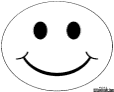 Lia 	presents.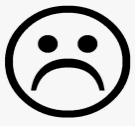 Lia 	balloons.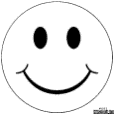 Lia ____________ cake.   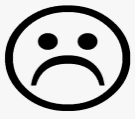 Tanya                    presents.  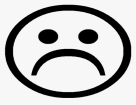 Tanya 	balloons.       Tanya 	candy.          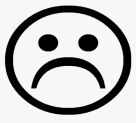 Tom__________ice cream. Tom_______________grapes. 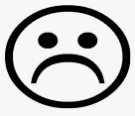 . Masha ____________ mangoes so much. Underline the wrong words. Correct.What does we have on Tuesday?............do................She have sandwiches for lunch....................................What does we have on Wednesday? ....................................Lily get up at seven o’clock. ....................................She don’t like P.E. ....................................She have dinner at eight o’clock. ....................................My brother  like  bread  and jelly! ....................................I likes eggs for breakfast. ....................................I  has sandwiches and a banana or an apple. ....................................I  goes home at four o’clock. ....................................I  likes  math  and  P.E. ....................................I  has dinner at six o’clock. ....................................13. I likes orange....................................................14. My mom have four eggs...........................................15.I has P.E on Friday..................................................................16. My dad like cafe so much........................................Hoa Loi Primary SchoolClass: ………………Name:………………………………………..Review 